В рамках ранней профориентации Отделом МВД России по району Преображенское г. Москвы осуществляется набор выпускников 9-х классов в Государственные бюджетные профессиональные образовательные учреждения города Москвы «Колледж полиции» и «Юридический колледж» по специальности «Правоохранительная деятельность».По вопросам, касающимся оформления документов для поступления на обучение в Московский университет МВД России имени В.Я. Кикотя и колледжи Департамента образования города Москвы необходимо обращаться в отдел кадров Отдела МВД России по району Преображенское г. Москвы:Отдел кадровОтдела МВД России по району Преображенское г. Москвы8-495-963-13-44Г. Москва, ул. Суворовская, д. 25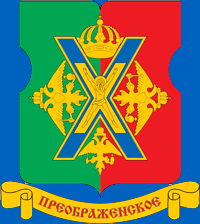 «Отдел МВД России по району Преображенское г. Москвы»Г. Москва, ул. Суворовская, 25Телефон: (495) 963-13-44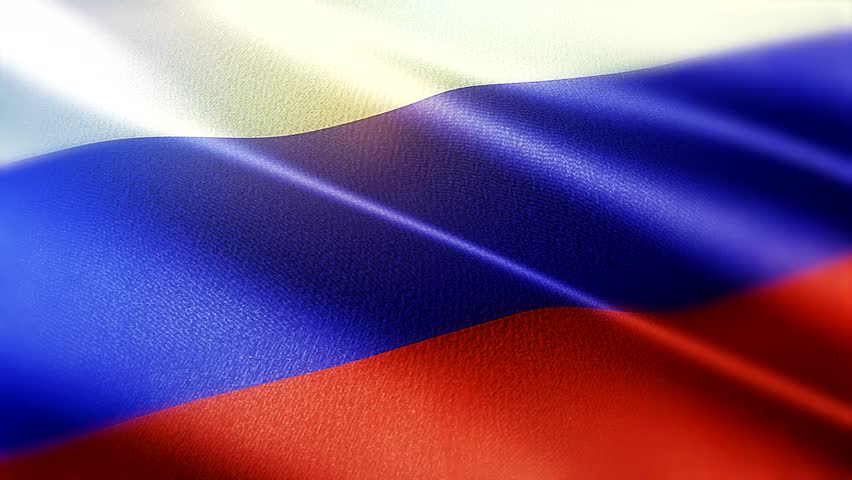 Отдел МВД России по району Преображенское г.МосквыПРИГЛАШАЕТ НА УЧЕБУ ВМОСКОВСКИЙ УНИВЕРСИТЕТ МВД РОССИИ ИМ. В.Я. КИКОТЯДорогой друг!Отдел МВД России по району Преображенское г. Москвы  осуществляет набор кандидатов на обучение в Московский университет МВД России имени В.Я. Кикотя.Подготовка специалистов в Московском университете МВД России имени В.Я. Кикотя осуществляется в соответствии с Федеральными государственными образовательными стандартами, по 7 специальностям (направлениям подготовки), на 8 факультетах:Правоохранительная деятельность - высшее образование (специалитет), квалификация - юрист, подготовка специалистов для оперативных подразделений полиции (специализация - оперативноразыскная деятельность) и сотрудников полиции для подразделений по охране общественного порядка (специализация - административная деятельность);Правовое обеспечение национальной безопасности - высшее образование (специалитет), квалификация - юрист, подготовка специалистов для органов предварительного расследования (уголовно - правовая специализация, узкие специализации: дознание в ОВД, предварительное следствие в ОВД), гражданско- правовая (юрисконсульт), международно-правовая, государственно-правовая (миграционная служба);Судебная экспертиза - высшее образование (специалитет), квалификация - судебный эксперт, подготовка специалистов	для экспертнокриминалистических подразделений (специализация - криминалистические экспертизы);Экономическая безопасность - высшее образование (специалитет), квалификация - экономист, подготовка специалистов на факультете подготовки сотрудников для подразделений экономической безопасности и противодействия коррупции (специализация - экономико-правовое обеспечение экономической безопасности);Психология служебной деятельности - высшее образование (специалитет), квалификация - психолог, (специализация - психологическое обеспечение служебной деятельности сотрудников правоохранительных органов);44.05.01     Педагогика и психология девиантного поведения - высшее образование (специалитет), квалификация - социальный педагог, подготовка специалистов (специализация – подготовка специалистов для подразделений по делам несовершеннолетних);10.05.03 Информационная безопасностьавтоматизированных систем - высшее образование(специалитет), квалификация – специалист по защитеинформации.10.05.05 Безопасность информационных технологийв правоохранительной сфере – высшее образование(специалитет), квалификация – специалист по защитеинформации, (специализации: технология защиты информации в правоохранительной сфере, оперативно-техническое обеспечение раскрытия и расследованиякиберпреступлений, компьютерная экспертиза при расследовании преступлений).В образовательные организации системы МВДРоссии по очной форме обучения принимаются граждане РФ в возрасте до 25 лет независимо от национальности, социального положения, отношения крелигии, убеждений, членства в общественных объединениях, имеющие документы государственногообразца об образовании или об образовании и квалификации, способные по своим личным и деловымкачествам, физической подготовке и состоянию здоровья к службе в органах внутренних дел, успешно прошедшие вступительные испытания.Зачисление в образовательную организацию системы МВД России для обучения по очной форме в должности курсанта, является поступлением на службу в ОВД РФ.Курсанты обеспечиваются форменным обмундированием, получают стипендию в размере от 13 до 27 тысяч рублей (в зависимости от года обучения) с последующей индексацией.Выпускникам МосУ МВД России имени          В.Я. Кикотя, прошедшим полный курс обучения, выполнившим дипломную работу и сдавшим государственную итоговую аттестацию, выдается диплом государственного образца, присваивается специальное звание «лейтенант полиции», «лейтенант юстиции».По окончании обучения выпускники распределяются для дальнейшего прохождения службы в подразделения ГУ МВД РФ по городу Москве в соответствии со специализацией.Порядокпрохождения и этапов отбора кандидатами на обучение в Московский университет МВД России имени В.Я. Кикотя